This form may be completed online, or printed and completed by hand. Completed forms should be sent by email to richard.lomas@nhs.net or by post to: Serum Eyedrop Follow Up, Tissue Services, NHSBT Liverpool, 14 Estuary Banks, Liverpool L24 8RB.If you are returning forms by email, please only send them from an ‘nhs.net’ email address, to ensure the security of confidential patient data. Please call 0845 607 6820 if you have any queries PART 1: PATIENT DETAILSPART 2: CENTRE DETAILSPART 3: FOLLOW UPPART 4: CLINICAL OUTCOME MEASURES AND SCORESPlease conduct all tests in the order specifiedPART 5: COMPLICATIONS OR REASONS FOR DISCONTINUATION5(i) - DISCONTINUATION5(ii) ADVERSE REACTIONS5(iii) ADVERSE EVENTS(1) – Please report any adverse reactions or adverse events to NHSBT immediately on 0845 607 6820PART 6: ADDITIONAL NOTES ANNEX 1: TEAR FILM BREAK UP TIME CONDUCT OF TEST1. Instill 1 to 5 micro-litres of non-preserved, 2% sodium flourescein onto the bulbar conjuctiva, without inducing reflex tearing, by using a micro-pipette or D.E.T strip.2. Instruct the patient to blink naturally, without squeezing, several times to distribute the flourescein.3. Within 10-30 seconds of the flourescein instillation, ask the patient to stare straight ahead without blinking, until told otherwise4. Set slit-lamp magnification at 10x, keep the background illumination intensity constant (cobalt blue light) and use a Wratten 12 yellow filter to enhance observation of the tear film over the entire cornea.5. Use a timer to record the time between the last complete blink and the first appearance of a growing micelle.6. Once TFBUT is observed, instruct the patient to blink freely.ITEMS REQUIREDNon-preserved, 2% sodium flouresceinMicro-pipette or D.E.T stripSlit lampTimerKodak Wratten filter 12NOTES1. It is important to standardise the following criteria as closely as possible:Time dayTemperatureHumidityAir speedIlluminationPatient instructionSlit-lamp magnificationBarrier filter2. Instillation of flourescein must be done carefully so that reflex tearing is not induced. Alterations in tear volume may artificially lengthen TFBUT.3. Proper patient instruction is critical. If patients are not told to blink freely after TFBUT occurs, reflex tearing may occur and skew subsequent measurements.4. Large, uncontrolled volumes of flourescein may also artificially lengthen TFBUTANNEX 2: EXPOSED OCULAR SURFACE SCORE (OXFORD SCHEMA)CONDUCT OF TEST1. Instill the dye2. Set the slit lamp3. Lift the upper eyelid slightly to grade the whole corneal surface4. Ask to patient to look nasally to grade the temporal zone, and temporally to grade the nasal zoneITEMS REQUIRED grading panel (Figure 1 below)Slit-lampSelected dyeFIGURE 1 –  GRADING SCHEME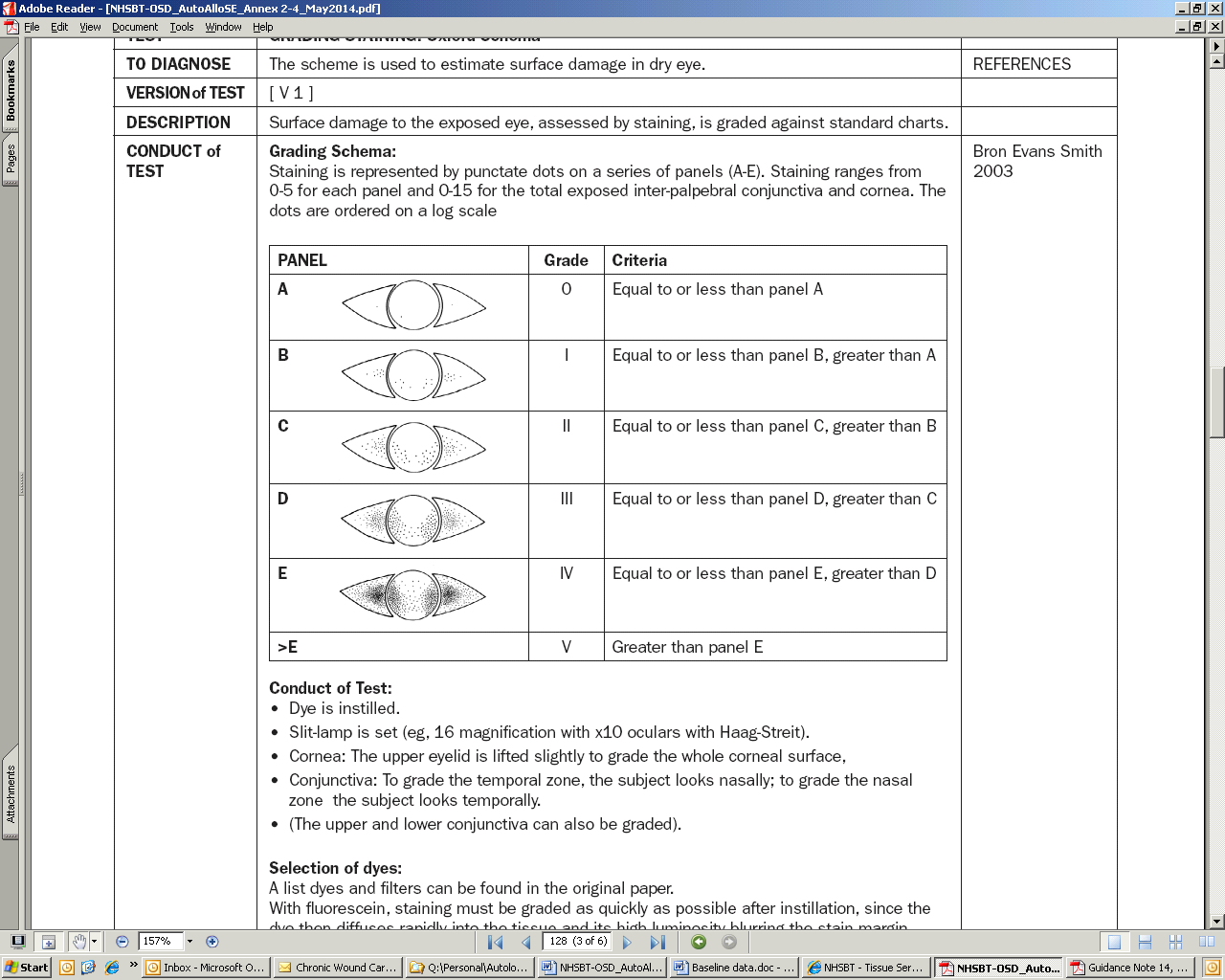 Staining is represented by punctate dots on a sereis of panels (A-E). Staining ranges from 0-5 for each panel and 0-15 for the total exposed inter-palpebral conjunctive and cornes. The dots are ordered on a log scale.NOTES ON DYE SELECTIONThis test can be performed with flourescein, rose bengal or lissamine green. With flourescein, staining must be graded as quickly as possible after installation, since the dye then diffuses rapidly into the tissue and it’s high luminosity blurs the staining margin. After staining with rose bengal or lissamine green, the stain persists at high contrast and may therefore be observed for a considerable period. This is convenient for both grading and photography.ANNEX 3: SCHIRMER TEST 1 WITHOUT ANAESTHETICCONDUCT OF TEST1. Insert the paper strip over the lower eyelid margin, midway between the middle and outer third2. Instruct the patient to close the eye3. Read the strip after 5 minutesITEMS REQUIREDSchirmer papers (5x35mm Whatman No. 1)NOTES1. It is important to standardise the following criteria as closely as possible:Time dayTemperatureHumidityAir speedIlluminationPatient Reference Number: (NHSBT Use Only)Recipient SurnameRecipient SurnameRecipient Forename:Recipient Forename:Date of birth (DD/MM/YYYY)Date of birth (DD/MM/YYYY)Date of birth (DD/MM/YYYY)Male    Female    NHS No.Date of treatment start (DD/MM/YYYY)Date of treatment start (DD/MM/YYYY)Date of treatment start (DD/MM/YYYY)Is the patient still attending your clinic?YesNoIf answering ‘no’, please specify the reason:Patient transferred to another hospitalPatient transferred to another hospitalPatient transferred to another hospitalIf answering ‘no’, please specify the reason:Lost to follow upLost to follow upLost to follow upIf answering ‘no’, please specify the reason:DiedDiedDiedHospital nameHospital No.ConsultantForm completed byDate of completion (DD/MM/YYYY)Date of completion (DD/MM/YYYY)Date of follow up examinationWhich type of serum eyedrop is the patient currently using?AutologousAllogeneicRight eyeRight eyeLeft eyeLeft eye1Visual acuity (Snellen) – Best corrected2Visual acuity (Snellen) – Near vision3Meniscus3MeniscusReducedReduced4FilamentsNoneNone4FilamentsPresentPresent5If available – Tear film osmolality (mOsm/L)6Global question: Has the treatment with Serum Eyedrops improved the quality of your patient’s life?(Please tick one box)Global question: Has the treatment with Serum Eyedrops improved the quality of your patient’s life?(Please tick one box)Global question: Has the treatment with Serum Eyedrops improved the quality of your patient’s life?(Please tick one box)Global question: Has the treatment with Serum Eyedrops improved the quality of your patient’s life?(Please tick one box)Global question: Has the treatment with Serum Eyedrops improved the quality of your patient’s life?(Please tick one box)Global question: Has the treatment with Serum Eyedrops improved the quality of your patient’s life?(Please tick one box)Global question: Has the treatment with Serum Eyedrops improved the quality of your patient’s life?(Please tick one box)Global question: Has the treatment with Serum Eyedrops improved the quality of your patient’s life?(Please tick one box)Global question: Has the treatment with Serum Eyedrops improved the quality of your patient’s life?(Please tick one box)Global question: Has the treatment with Serum Eyedrops improved the quality of your patient’s life?(Please tick one box)Global question: Has the treatment with Serum Eyedrops improved the quality of your patient’s life?(Please tick one box)0(Back to normal)0(Back to normal)12345678910(No change)Right eyeLeft eye7Tear film break up time (s) – use DEWS standardised methodology as per Annex 18Exposed Ocular Surface Staining (Oxford Schema) – use DEWS standardised methodology as per Annex 29Persistent corneal epithelial defect measurementPersistent corneal epithelial defect measurementPersistent corneal epithelial defect measurementPersistent corneal epithelial defect measurementPersistent corneal epithelial defect measurementPersistent corneal epithelial defect measurementRight eyeRight eyeNoneLeft eyeNoneRight eyeRight eyePresentLeft eyePresentSize (mm)Size (mm)Min:Size(mm)Min:Size (mm)Size (mm)Max:Size(mm)Max:Right eyeLeft eye10Schirmer Test 1 without anaesthetic (mm) – use DEWS standardised methodology as per Annex 3Has treatment been discontinued?YesNoIf so, please specify why:IntoleranceIntoleranceIntoleranceIf so, please specify why:Completed prescribed courseCompleted prescribed courseCompleted prescribed courseIf so, please specify why:No benefitNo benefitNo benefitIf so, please specify why:Other (please specify)Other (please specify)Other (please specify)If selecting other, please specify:Have any adverse reactions(1) been noted?Yes	NoIf answering ‘yes’ please specify:Infection (microbial keratitis)Infection (microbial keratitis)Infection (microbial keratitis)If answering ‘yes’ please specify:Other (please specify)Other (please specify)Other (please specify)If selecting other, please specify:Have any adverse events(1) been noted?Have any adverse events(1) been noted?Yes	NoIf answering ‘yes’ please provide details: